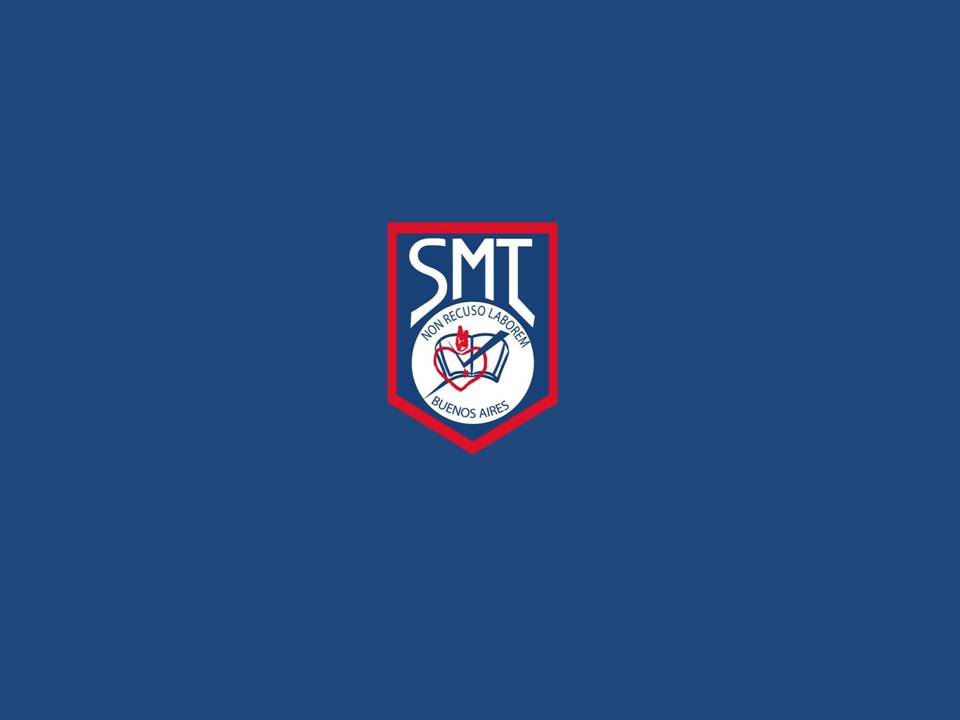 Instrucciones y consignas para realizar el recuperatorio de estadísticaObjetivo: Deberán realizar una encuesta mediante un formulario de google drive donde se relevará información sobre el producto del emprendimiento mediante 4 preguntas.La entrega de este trabajo se deberá realizar en excel, una hoja de cálculo para cada pregunta y solo deben entregar el archivo de excel correspondiente. La entrega se realizará a través del SIGEDU como tarea con entrega de archivo.Fechas de entrega: → Relevamiento de información: viernes 4 de noviembre 2022→ Trabajo práctico (archivo excel):  viernes 11 de noviembre de 2022Consignas para el recuperatorio de estadísticaEfectuar la encuesta Una vez reunida la información efectuarán, sobre dos de las preguntas que el docente seleccione, una tabla estadística, su correspondiente gráfico de barras y de tortas.Sobre las otras preguntas el docente tomará la información relevada por los alumnos y les devolverá un gráfico ya sea de tortas y/o de barras para que los alumnos confeccionen los otros elementos estadísticos.Sobre cada pregunta se deberá indicar tipo de variable e indicar la moda, si la variable lo permite se deberá hallar mediana y media o promedio.Los gráficos estadísticos y la tabla de frecuencias deberán ser presentados en un archivo de excel que deberán subir al SIGEDU como tarea con presentación de archivo.Criterios de evaluación:Se evaluará cómo desde los datos que surgieron de la encuesta se elaboraron las tablas de frecuencias, los gráficos, las clasificaciones de las variables y los cálculos de media, moda y mediana.Como desde un gráfico de tortas se extrae la información para elaborar la tabla de frecuencias y los gráficos de barrasCómo desde un gráfico de barras se extrae la información para elaborar la tabla de frecuencias y los gráficos de tortasEl cumplimiento de las consignasFecha de entrega en tiempo y forma